ПРОЕКТИРОВАНИЕ ОБЪЕКТОВГенератор заданий Расчет кинематики клапанного регулятора потоков газа и жидкости-определение размеров проходных сечений в горловинах и клапанов - определение основных размеров кулачков для впускных клапанов -профилирование безударных кулачков, приводящие в движение 1 или 2 впускных клапанов -определение подъема толкателя по углу поворота кулачка, его скорости и ускорение -время-сечение клапанов 2) Расчет пружины клапана 3) Расчет распределительного вала 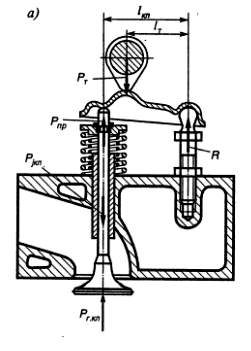 1 – кулачок, вал;  2 – пружина клапана Буква вфамилииБуква вфамилииБуква вфамилииЧастота вращения распределительного вала n, об/минПлощадь клапана см²/диаметр клапана, смКол-во пружинКол-вовпускных клапановАЛХ20006/2,811БМЦ21003,4/2,0822ВНЧ22006,7/2,9211ГОШ23003,75/2,1822ДПЩ24007,25/3,0411ЕРЫ25003,92/2,3422ЖСЬ26008,36/3,2611ЗТЭ27004,12/2,2922ИУЮ28009,03/3,3911КФЯ29004,86/2,4922По 1-й буквеПо 2-й буквеПо 3-й буквеПо 4-й букве